КАРАР								ПОСТАНОВЛЕНИЕ    27 апрель 2018 й.                         № 24                   27 апрель  2018 г.Об утверждении Порядка осуществления контроля за соблюдением Правил благоустройства территории сельского поселения Денискинский сельсовет муниципального района Федоровский район Республики БашкортостанВ соответствии со статьей 14 Федерального закона от 06.10.2003г. № 131-ФЗ "Об общих принципах организации местного самоуправления в Российской Федерации", Уставом сельского поселения Денискинский сельсовет муниципального района Федоровский район Республики Башкортостан и в целях организации осуществления муниципального контроля за соблюдением Правил благоустройства территории сельского поселения Денискинский сельсовет муниципального района Федоровский район Республики Башкортостан, Администрация о сельского поселения Денискинский сельсовет муниципального района Федоровский район Республики БашкортостанПОСТАНОВЛЯЕТ:1. Утвердить прилагаемый Порядок осуществления контроля за соблюдением Правил благоустройства территории сельского поселения Денискинский сельсовет муниципального района Федоровский район Республики Башкортостан.2. Опубликовать настоящее постановление на сайте Администрации сельского поселения в сети «Интернет».3.Настоящее постановление вступает в силу после его официального опубликования (обнародования). Глава АСП Денискинский с/с                                    Р.С.ГаффаровУТВЕРЖДЕН постановлением Администрации сельского поселения от 27.04.2018 № 24Порядокосуществления контроля за соблюдением Правил благоустройства территории сельского поселения Денискинский сельсовет муниципального района Федоровский район Республики Башкортостан»1. Порядок осуществления контроля за соблюдением Правил благоустройства территории сельского поселения Денискинский сельсовет муниципального района Федоровский район Республики Башкортостан» (далее - Порядок) разработан в целях организации осуществления муниципального контроля за соблюдением Правил благоустройства территории сельского поселения Денискинский сельсовет муниципального района Федоровский район Республики Башкортостан» (далее - Правил благоустройства территории, регламентации проведения такого контроля, проведения мониторинга его эффективности. 2. Полномочия Администрации сельского поселения по осуществлению контроля за соблюдением Правил благоустройства территории выполняет специалист Администрации сельского поселения, ответственный за исполнение полномочий по благоустройству территории поселения, на основании должностной инструкции или главный архитектор Администрации муниципального района Федоровский район Республики Башкортостан – по соглашению.3. Проведение контроля за соблюдением Правил благоустройства территории поселения физическими лицами осуществляется в форме постоянного мониторинга территории, фиксации нарушений Правил благоустройства территории сельского поселения, установленных в ходе такого мониторинга, выдачи предписаний об устранении нарушений Правил благоустройства территории, установления факта исполнения или неисполнения предписания и организации мер по привлечению лиц, не исполнивших предписание, к ответственности в установленном законом порядке. 4. В случае установления в ходе проведения мониторинга территории сельского поселения нарушения Правил благоустройства территории, незамедлительно составляется Акт выявления нарушения Правил благоустройства территории и санитарного содержания территории  сельского поселения (приложение 1 к Порядку).В целях подтверждения нарушения Правил благоустройства территории к Акту выявления нарушения Правил благоустройства территории могут прилагаться:- фото таблица с нумерацией каждого фотоснимка (приложение 2 к Порядку);- иная информация, подтверждающая наличие нарушения.5. Специалист Администрации сельского поселения, составивший Акт выявления нарушения Правил благоустройства территории, принимает меры к установлению лица, нарушившего Правила благоустройства территории, и выдает ему Предписание об устранении нарушений Правил благоустройства территории (приложение 3 к Порядку), в котором устанавливается срок исполнения предписания.Предписание вручается лицу, допустившему нарушение (его представителю), о чем делается пометка в Предписании об устранении нарушений Правил благоустройства. В случае невозможности вручения предписания лицу, допустившему нарушение, (его представителю), предписание с копией Акта выявления нарушения Правил благоустройства территории направляется нарушителю по почте заказным письмом с уведомлением о вручении.6. При оформлении предписания устанавливается разумный срок, необходимый для устранения нарушения с момента вручения предписания. При выявлении нарушений, связанных:- с уборкой территории - срок устранения нарушения устанавливается от двух часов до трех суток;- с ненадлежащим содержанием конструктивных элементов зданий, сооружений, ограждений - срок устранения нарушения устанавливается от трех суток до одного месяца;- с не очисткой крыш зданий от снега и наледи - срок устранения нарушения устанавливается от одного часа до одних суток.7. По истечении срока, установленного в предписании, в Акте выявления нарушения Правил благоустройства территории делается пометка об исполнении (неисполнении) Предписания об устранении нарушений Правил благоустройства территории, производится повторная фото фиксация. В случае неисполнения предписания указанные материалы передаются лицу, уполномоченному на составление протокола об административном правонарушении.8. Специалист Администрации сельского поселения осуществляет учет выявленных нарушений путем ведения журнала выявленных нарушений Правил благоустройства территории (приложение 4 к Порядку), хранение всех относящихся к проведению контроля документов (в том числе, актов, копий предписаний, почтовых уведомлений и др.).____________________Приложение 1 АКТвыявления нарушения Правил благоустройства территории сельского поселения Денискинский сельсовет муниципального района Федоровский район Республики Башкортостан» "___" __________ 20__ г.                                                                           № ____________Время "____" час. "____" мин.Член Административной комиссии Администрации муниципального района Федоровский район Республики Башкортостан в лице: Главного архитектора Администрации муниципального района Федоровский район Республики Башкортостан_Алексеев М.Ф.__(должность, Ф.И.О.)на основании постановления администрации сельского поселения от "____" ____________ 20__ г. № _______ с участием: ___________________________________________________                                                                             (Ф.И.О. лица, принявшего участие)в присутствии: ________________________________________________________________(наименование юридического лица, Ф.И.О представителя (работника) юридического лица, Ф.И.О. физического лица)_____________________________________________________________________________выявлены в ходе мониторинга территории поселения, следующие нарушения Правил благоустройства территории сельского поселения:___________________________________________________________________________________________________________________________________________________________________________________________________________________________________________________________________________________________________________________________________________________________________________________________________________________________________________________________________________________________________________________________________________________________________________________________________________________________________________________________________________________________________________________________________________________________________________________________________________________________________________________________________________________________________________________________________________________________________________________________________________________________________________________________________________________________________________________________________________________________________________________________________(описание нарушений с указанием конкретной нормы Правил благоустройства территории сельского поселения)С Актом ознакомлен, копию Акта получил______________________________________________________________________________________________________________________(Ф.И.О., подпись, дата)Пометка об отказе ознакомления с Актом ________________________________________                                                                                     (подпись лица, составившего акт)При выявлении нарушения производились: __________________________________________________________________________________________________________________________________________________________(указать действия)Подпись лица (лиц), составившего Акт _____________________________________________________________________________Пометка об исполнении (неисполнении) об устранении нарушений Правил благоустройства территории сельского поселения _________________________________________________________________________________________________________________________________________________________________________________________________________________________________________________________________________________________________________________________________________________________________________________________________Подпись лица (лиц), составившего Акт ____________________________________________Приложение 2 ФОТОТАБЛИЦАк акту выявления нарушения Правил благоустройства территории сельского поселения Денискинский сельсовет муниципального района Федоровский район Республики Башкортостан» от "___" ___________ 20__ г.                                                                            № ____________________________________________________________________________________________________________________________________________________________________(должность, Ф.И.О.)__________________________________________________________________________________________________________________________________________________________(место совершения нарушения)Подпись лица (лиц), составившего фото таблицу ____________________________________Приложение 3ПРЕДПИСАНИЕ об устранении нарушения Правил благоустройства территории сельского поселения Денискинский сельсовет муниципального района Федоровский район Республики Башкортостан» от "_____" ____________ 20__ г.                                                                               № _______Время "____" час. "____" мин.Предписание дано _____________________________________________________________________________(Ф.И.О., должность)_____________________________________________________________________________на основании Акта выявления нарушения Правил благоустройства территории сельского поселения от «___»________20___ г. № _____.С целью устранения выявленных нарушений ПРЕДПИСЫВАЮ:__________________________________________________________________________________________________________________________________________________________(наименование юридического лица, юридический адрес, Ф.И.О представителя (работника) юридического лица, Ф.И.О. физического лица)осуществить следующие мероприятия по устранению выявленных нарушений требований Правил благоустройства и санитарного содержания территории сельского поселения:О результатах исполнения настоящего предписания сообщить до «____»________20 ___ г.по адрес административной комиссии: Федоровский район с.Федоровка, ул.Ленина д.48 При неисполнении настоящего предписания нарушитель будет привлечен к административной ответственности в соответствии со статьёй __________ КоАП РБ (ред. от 08.07.2016 №395-з).Предписание выдал _____________________________________________________________(должность, Ф.И.О., подпись)Предписание получил ___________________________________________________________(Ф.И.О., подпись, дата)Приложение 4Журнал учета выявленных нарушенийПравил благоустройства территории сельского поселения Денискинский сельсовет муниципального района Федоровский район Республики Башкортостан»Башкортостан РеспубликаhыФёдоровка районымуниципальрайоныныңДинесауыл советы ауыл,билəмəhехакимиəте 453282, ДинесауылыYзəкурамы  142-63-75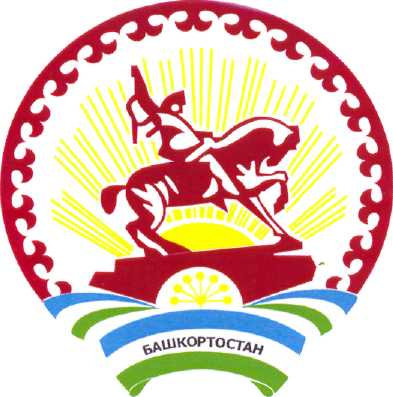 Республика БашкортостанАдминистрация сельскогопоселения Денискинскийсельсовет муниципальногорайона Федоровский район453282, с. Денискино,ул. Центральная 14тел. 2-63-75№ п/пНаименование мероприятияСроки исполненияПримечание№п/пДата выявления нарушения, характер нарушенияМесто нарушения, лицо, допустившее нарушенияРеквизиты Акта выявления нарушения, с указанием лица, составившего актРеквизиты предписания с указанием срока выполненияСведения об исполнении предписанияСведения о привлечении нарушителя к ответственности с указанием реквизитов постановления административной комиссииСведения об уплате штрафаПодпись работника, заполнившего журнал